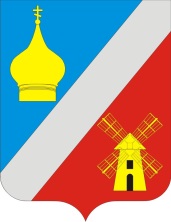                                            АДМИНИСТРАЦИЯФедоровского сельского поселенияНеклиновского района Ростовской области__________________________________________________  ПОСТАНОВЛЕНИЕ  06 мая  2015г.    		            №30/1	        		   с. Федоровка             В соответствии с частью 2 статьи 35 Федерального закона от 05.04.2013 № 44-ФЗ «О контрактной системе в сфере закупок товаров, работ, услуг для обеспечения государственных и муниципальных нужд», п о с т а н о в л я ю:1.​ Установить, что банковское сопровождение контрактов, заключаемых для обеспечения муниципальных нужд Федоровского сельского поселения, осуществляется в случае, если начальная (максимальная) цена контракта либо цена контракта, заключаемого с единственным поставщиком (подрядчиком, исполнителем), составляет пять миллионов рублей или более.    2.​ Постановление вступает в силу с момента его официального опубликования (обнародования) и распространяется на правоотношения, возникшие с 01 января 2015 года.          3.​ Контроль за выполнением постановления оставляю за собой. Глава Федоровского сельского поселения						В.Н. Гринченко Об определении случаев осуществления банковского сопровождения 
контрактов, предметом которых являются поставки товаров, выполнение работ, оказание услуг для муниципальных нужд 